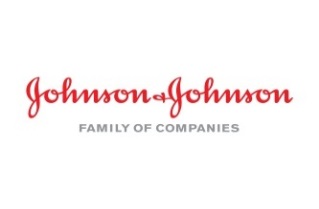 Laureati in Ingegneria – Stage Dipartimento FacilitiesJohnson & Johnson è una multinazionale americana fondata nel New Jersey nel 1886, leader mondiale nella realizzazione di prodotti e dispositivi per le terapie chirurgiche e farmaceutiche, nonchè nella commercializzazione di prodotti di consumo per l'igiene personale; è organizzata in tre settori di Business: Farmaceutico, Medicale e Diagnostico, Largo Consumo.
Ogni giorno più di 120.000 dipendenti lavorano nelle 250 Aziende della Famiglia Johnson & Johnson, dislocate in 60 Paesi. In Italia sono presenti tre aziende del Gruppo, ognuna delle quali rappresenta uno dei segmenti sopra citati:
- Janssen SpA (Settore Farmaceutico);
- Johnson & Johnson SpA (Settore Largo Consumo);
- Johnson & Johnson Medical SpA (Settore Medicale).

Johnson & Johnson Medical S.p.A. rappresenta in Italia il settore medicale del gruppo Johnson & Johnson ed è oggi il punto di riferimento indiscusso di tutto il mondo sanitario per la commercializzazione di prodotti e tecnologie biomedicali.Per la sede di Pratica di Mare (Pomezia - RM), ricerchiamo una risorsa da inserire in Stage nel Dipartimento di Facilities.Il Tirocinio verterà sull’implementazione di un sistema di gestione delle attività facilities, che tenga conto delle esigenze di standard J&J e degli applicativi presenti sul sito (MAXIMO).In particolare, la risorsa sarà di supporto al Team in attività quali:- aggiornamento ed implementazione delle procedure di manutenzione secondo quando previsto dagli standard Johnson & Johnson- registrazione delle attività di manutenzione ordinaria/straordinaria e delle richieste degli utenti Johnson & Johnson- aggiornamento degli asset aziendali sui due siti di Johnson & Johnson Medical- tracking dei tempi di esecuzione e delle anomalie, controllando e segnalando le anomalie attraverso i registri di manutenzione- registrazione, aggiornamento e verifica del file contenente le attività di manutenzione richieste a Sodexo- produzione di report delle attività, come richiesto durante gli audit QA- sviluppo ed implementazione di un sistema di gestione e monitoraggio richieste Facilities attraverso sharepoint- verifica delle attività contenute nel registro antincendio e aggiornamento del piano di manutenzione- aggiornamento spostamenti in VirtualMap e sulle piantine CAD- assistenza alle ditte esterne presenti sul sito di Johnson & Johnson MedicalPer questa opportunità siamo interessati a valutare candidati in possesso dei seguenti requisiti:- Laurea triennale in Ing. Civile e Ambientale o magistrale in Ing. Ambiente e territorio- Ottima conoscenza dell’inglese- Ottima conoscenza del pacchetto Office, in particolare Excel- Conoscenza del sistema CADLo stage, di 6 mesi, prevede un rimborso spese mensile di 700 euro, oltre all’uso della mensa aziendale.Candidati qui, utilizzando Google Chrome: https://jobs.jnj.com/jobs/1600107785W/Laureati+in+Ingegneria+%E2%80%93+Stage+Dipartimento+FacilitiesENTRO IL: 22 Luglio 2016